.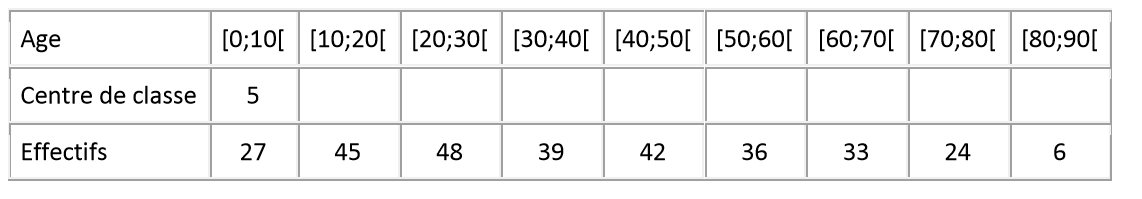 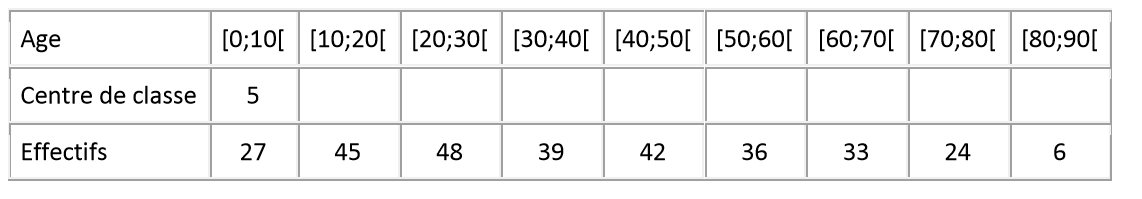 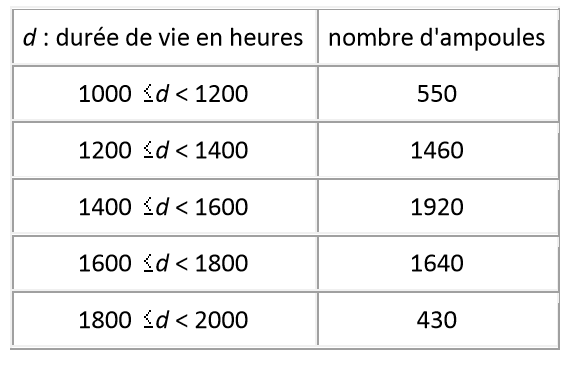 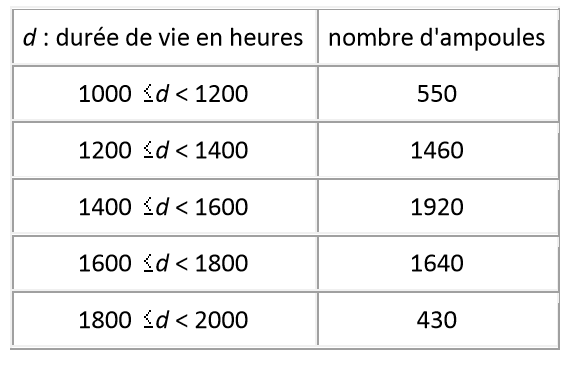 .